Tid:    Onsdag 30. mars 2022 kl. 20.00-21.00Sted:  Google Meet meet.google.com/qsh-kezd-yuw  Web:   www.huskestua.barnehage.no              Mail:   styrer@huskestuabarnehage.noEierstyret kaller herved inn til kombinert årsmøte og foreldreråd for 2022.Årsaken til kombinasjonen er at det er foreldrerådet som i henhold til barnehagelovens § 15 (forskrift om foreldrebetaling) fastsetter foreldrebetaling utover makspris. Foreldrebetaling vedtas med simpelt flertall av de frammøtte på foreldrerådet. Frammøtte på foreldrerådet har en stemme per barn.Ansatte og foreldre som ikke er medlemmer i Huskestua Eierforening har forslags- og talerett på Årsmøtet, men ikke stemmerett for saker som fremlegges for Årsmøtet. AgendaValg av referent samt to til å signere møteprotokollenGodkjenning av innkalling, samt antall stemmeberettigede/fullmakter til stede.Eierstyrets årsmelding for 2021Regnskap for 2021:Godkjennelse av revidert resultatregnskap og balanseRevidert regnskap for sikringsfond (depositum) foreleggesFondsavsettelse, evt. dekning av underskuddGjennomgang av budsjett for 2022Foreldrerådet fastsetter foreldrebetalingÅrsmøtet fastsetter budsjett for 2022Valg (Valgkomiteen innstiller kandidater til alle vervene):Valg av styreleder og nye styremedlemmer til EierstyretValg av valgkomitéValg av RevisorInnkomne forslag Ingen innkomne forslagVi oppfordrer alle medlemmer i eierforeningen til å stille på Årsmøtet. På Årsmøtet har hvert medlem en stemme. Dersom dere ikke kan stille, kan fullmakt gis en annen deltaker. Fullmakten må foreligge innen kl.20 årsmøtedagen, f.eks. pr mail til styrer@huskestuabarnehage.no. I henhold til vedtektene kan hver deltaker på årsmøtet ha med fullmakt for en stemme i tillegg til sin egen stemme. Det er også mulig å gi fullmakt til en person som ikke har stemmerett selv. Stavanger 16.03.22For Eierstyret Huskestua EierforeningBjarte Odin Kvamme, StyrelederVedlegg:Årsmelding 2021			Årsregnskap 2021Valgkomiteens innstilling - Blir ettersendtFullmaktENDELIG INNKALLING TIL ÅRSMØTE I HUSKESTUA EIERFORENING, SAMT FORELDRERÅD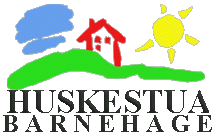 